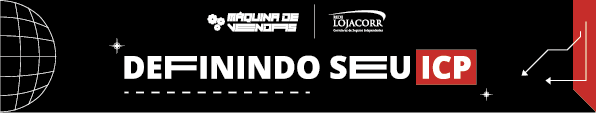 Para definir seu Perfil de Cliente Ideal você precisa pensar em todo o time da sua corretora de seguros, tendo em mente todos os tipos de seguros que a sua corretora vende e como transformam a vida dos seus clientes.Observando o cenárioListe abaixo as empresas que tiveram um resultado que você considera além do que o normalIdealizando meus clientesEm um cenário perfeito, quem eu gostaria de ter como cliente?Entendendo meu cliente idealOlhe para o quadro acima e identifique quais são as características comuns entre eles:Definindo o ICPAgora é hora de juntar as informações. Olhe para as informações acima e descreva em um texto tudo o que encontrou, esse será o seu Perfil de Cliente Ideal.Nome da empresaPorque considero diferenciada?1.2.3.4.5.6.7.8.9.10.Quem?Porque quero ter como cliente?1.2.3.4.5.6.7.8.9.10.Características:Quanto está disposto a pagar? (média)O que fazem?Onde estão localizados?Já possuem seguros?Meu ICP é: